Кассовый журналФормирование кассового журнала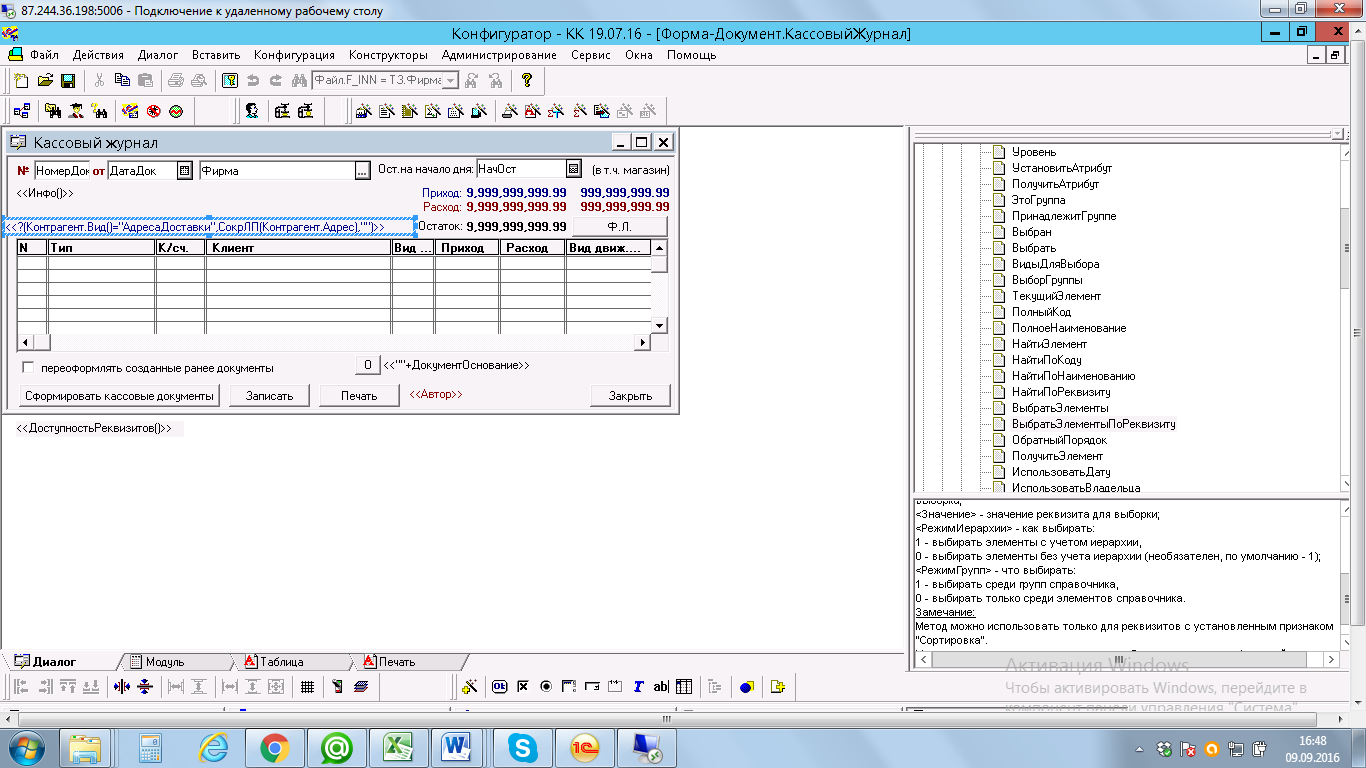 Для формирования кассового журнала должна быть возможность вносить строки - форма заполняется по умолчанию. При выборе строки, над таблицей, должно отображаться:название клиента и его адрес в графе «клиент» (если «клиент» не указан, отображается строка «задолженность по упр. учету без тары и посуды на дату «по накладным» Сумма Задолженности»);над таблицей отображается сумма прихода (сумма расхода отображается с «-» и остатком на начало дня);остаток на начало дня заполняется автоматически. Настройки формирования кассового журнала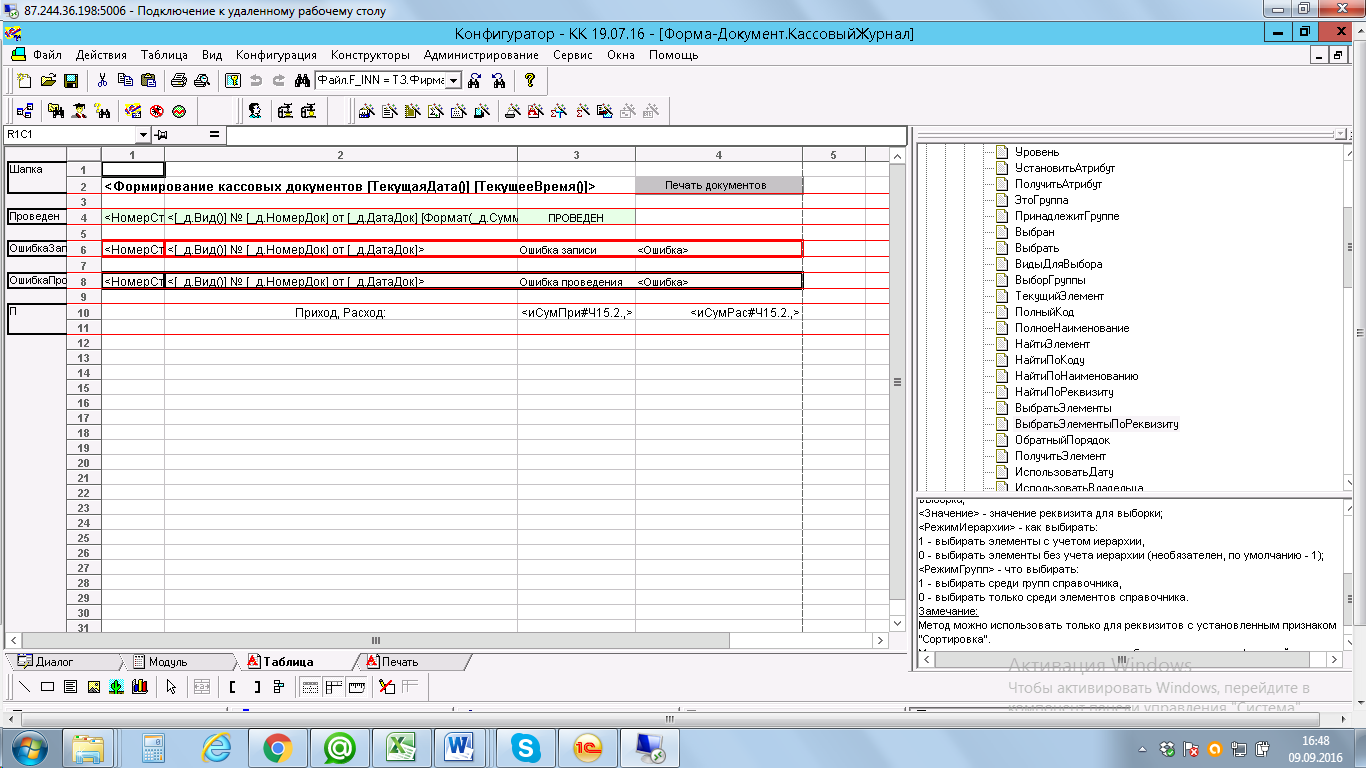 Настройка должна быть в зависимости от значения колонки «тип»;Колонки «приход» или «расход» могут быть недоступны;В зависимости от значения колонки «тип»  меняется тип значения колонки клиента;В зависимости от значения колонки документ может заполняться автоматически;Настройка доступна в пользовательском режиме; При выборе значения колонки «Приход/ Расход» заполняются со знаком «-»;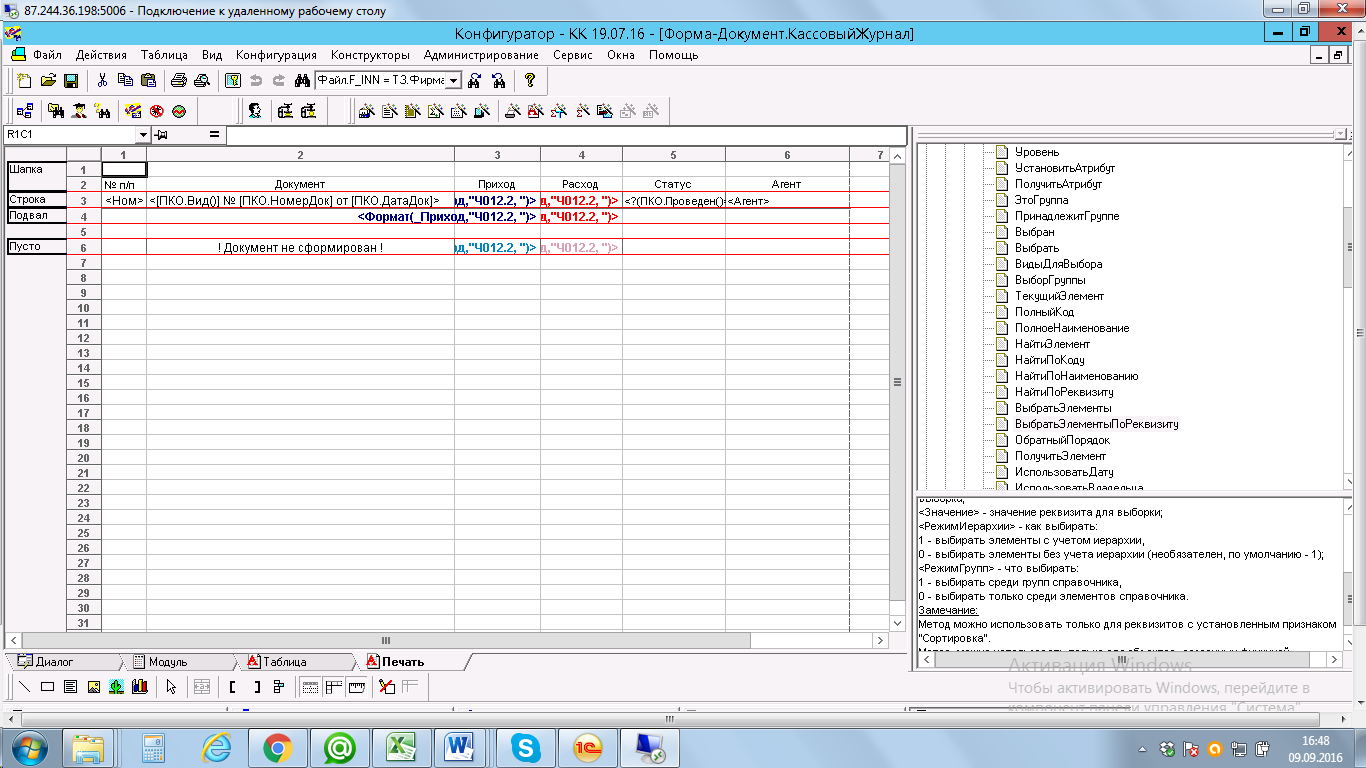 Приход обнуляется при заполнении колонки «расход» (обнуляется после нажатия «сформировать»);Должны сформироваться ПКО И РКО по установленным номерам (прописаны в настройках).